Среднетоннажные  автомобильные грузоперевозки в  СПБ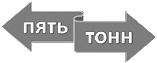 Доставим быстро и аккуратно! Работать с нами легко и приятно!Индивидуальный Предприниматель  Тименкова Зоя ВладимировнаИНН 780419614295  ОКПО 0166436291 ОГРИП 309784733600107http://5tonn.biz     8(921)422-8741     8(812)550-85-39____________________________________________________________________________________Уважаемые клиенты при заказе машины для перевозки груза весом 10 тонн мы готовы заключить договор на перевозку груза с нашим партнером ИП Николаева А.Н. по следующим реквизитам:ИП Николаева Анна Николаевна

Перевозим грузы 5-10 тонн по Санкт-Петербургу и Лен. области! Тент или фургон.

Телефон: 812-550-85-39; 8-921-422-87-41 заявки на транспорт - Зоя
Фактический адрес: 195427, г. Санкт-Петербург, ул. Веденеева д. 4 кв. 386
Сайт: http://www.5tonn.biz
ИНН: 470204719769
ОГРНИП: 316470400122804

Р/с:
4080 2810 1021 0001 4261
БИК: 044525201
ПАО АКБ "АВАНГАРД" г. МОСКВА
к/с: 3010 1810 0000 0000 0201

Р/с:
4080 2810 7021 0001 2294
БИК: 044525201
ПАО АКБ "АВАНГАРД" г. МОСКВА
к/с: 3010 1810 0000 0000 0201С уважением к Вам ТК «ПЯТЬ ТОНН».